ACTIVE HOME PHYSICAL EDUCATION: MIDDLE SCHOOL FIELD DAY PREPARATION (Week 1)Complete the activity with a friend or family member. Don’t forget to log your daily physical activity time.DAY 1DAY 2DAY 3DAY 4DAY 5My Learning GoalsI will practice field day events with a genuine interest and a desire for excellence.I will follow the rules of each field day activity and demonstrate the joy of participation.I will use positive language with myself and others that helps me work toward improvement.I will keep working toward improvement and will not get discouraged.I will be friendly, generous and kind with my family and friends.Today’s VocabularyActively engageTo participate in an activity while showing genuine interest and a desire for excellence.spirit of the gameRespect, following rules, and the joy of play are valued over competition.growth mindsetA belief that abilities can be developed through dedication and hard work; raw talent is just a starting point.gritThe combination of passion and perseverance, which allows you to keep developing skill and working toward achievement.KindnessThe quality of being friendly, generous, and considerate to others.Warm-Up ActivityMr. Grumpy(Darebee.com)Cardio Fix(Darebee.com)Mr. Grumpy(Darebee.com)Cardio Fix(Darebee.com)Mr. Grumpy(Darebee.com)Learning Focus ActivityActivity 1:  Field Day Pack 1Practice at least 3 of the field day events.Record scores on the Practice PlanActivity 2:  Field Day Pack 1Practice at least 3 of the field day events.Record scores on the Practice PlanActivity 3: Field Day Pack 2Practice at least 3 of the field day events.Record scores on the Practice PlanActivity 3: Field Day Pack 2Practice at least 3 of the field day events.Record scores on the Practice PlanActivity 5: Field DayComplete PacketPractice at least 5 of the field day events.Have FUN!Daily Movement ActivityExplorer DarebeeExplorer DarebeeExplorer DarebeeExplorer DarebeeExplorer DarebeeRefocusChoose aGuided MeditationChoose aGuided MeditationChoose aGuided MeditationChoose aGuided MeditationChoose aGuided MeditationDid I log my total activity time?YES or NO?YES or NO?YES or NO?YES or NO?YES or NO?How am I feeling today?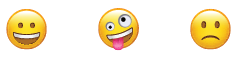 